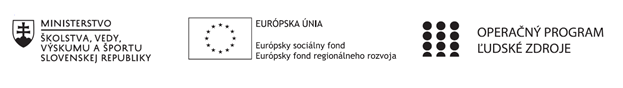 Správa o činnosti pedagogického klubu Príloha:Prezenčná listina zo stretnutia pedagogického klubuPrioritná osVzdelávanieŠpecifický cieľ1.1.1 Zvýšiť inkluzívnosť a rovnaký prístup ku kvalitnému vzdelávaniu a zlepšiť výsledky a kompetencie detí a žiakovPrijímateľSúkromná základná škola, Dneperská 1, KošiceNázov projektuNielen doučovanie ale „daco vecej“Kód projektu  ITMS2014+312011R043Názov pedagogického klubu Pedagogický klub učiteľov prírodovedných predmetovDátum stretnutia  pedagogického klubu09.09.2019Miesto stretnutia  pedagogického klubuUčebňa informatikyMeno koordinátora pedagogického klubuMgr. Jana SabolováOdkaz na webové sídlo zverejnenej správywww.dneperska.sk/szsprojekt2019Manažérske zhrnutie:Anotácia:Cieľom zasadnutia klubu  je: oboznámiť členov klubu s plánom práce na príslušný polrok; opísať, zhodnotiť, usporiadať a zovšeobecniť svoju skúsenosť s pojmami foriem  myslenia.Kľúčové slová: projekt, klub učiteľov prírodovedných predmetov, harmonogram stretnutí, plán práce na príslušný polrok, formy myslenia. Hlavné body, témy stretnutia, zhrnutie priebehu stretnutia: Program stretnutiaÚvodČinnosť pedagogického klubu pre prírodovedné predmety Formy myslenia DiskusiaZáverK bodu 1:Prvé stretnutie klubu sa uskutočnilo 09.09.2019  v učebni informatiky SZŠ  Dneperská1  Košice. V úvode  stretnutia Mgr. Jana Sabolová privítala  prítomných členov klubu prírodovedných predmetov, ktorý v 1. polroku školského roka 2019/2020 bude pracovať v tom istom zložení ako v predchádzajúcom období: RNDr. Dušan Bosák, Mgr. Júlia Kydonová,  Mgr. Silvia Barlogová  a Mgr. Jana Sabolová – vedúca klubu.              K bodu 2:Členovia klubu sa oboznámili  s harmonogramom stretnutí a aktuálne diskutovali o najvhodnejších termínoch stretnutí. V  1. polroku školského roka Rámcový program  obsahuje  desať   stretnutí. Klub bude zasadať pravidelne dvakrát v kalendárnom mesiaci. Termíny stretnutia by mali zodpovedať harmonogramu  klubu a sú naplánované  v čase mimo vyučovania dotknutých pedagógov.  V prípade kolízie v rozvrhoch, či iných pracovných povinností,  bude dátum stretnutia pozmenený. V druhej časti sa klub venoval problematike Foriem myslenia.K bodu 3:Prítomní členovia  klubu  diskutovali o svojich doterajších skúsenostiach  z plnenia úloh projektu. V časti Formy myslenia opísali, zhodnotili  a zovšeobecnili svoju skúsenosti s pojmami foriem myslenia.             K bodu 4:              V závere stretnutia prítomní prijali závery - uznesenie klubu.               Mgr. Jana Sabolová     poďakovala  prítomným za účasť a výmenu informácií. Závery a odporúčania:Uznesenie:Členovia  pedagogického klubu učiteľov prírodovedných predmetov: vzali na vedomie:informácie o činnosti klubu,informácie o pojmoch súvisiacich s formami myslenia, schválili návrh pláne práce na príslušný polrok.  Vypracoval (meno, priezvisko)Mgr. Jana SabolováDátum09.09.2019PodpisSchválil (meno, priezvisko)RNDr. Miriam Melišová-ČugováDátum30.09.2019Podpis